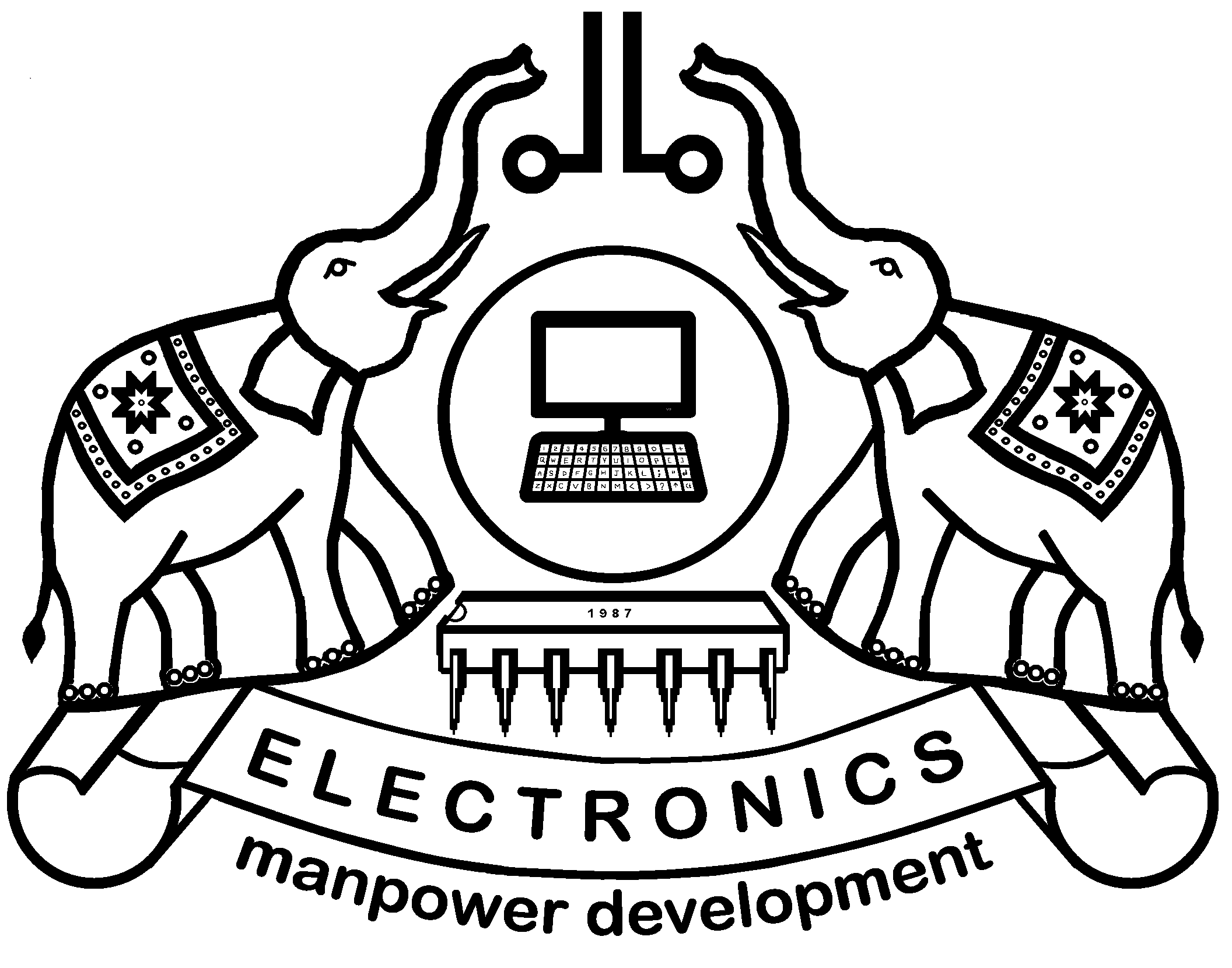 INSTITUTE OF HUMAN RESOURCES DEVELOPMENTPRAJOE TOWERS, VAZHUTHACAUD, THIRUVANANTHAPURAM-14No. Fin A2/5186/15/HRD 						Dated: 13.04.2015CircularSub:- IHRD – Income & Expenditure statement from 01.04.2014 to 31.03.2015 – reg:-Ref:- As Instructed by the Secretary, Higher Education Department, Government of KeralaAs per the reference cited, the Secretary, Higher Education Department has instructed to submit a detailed Income & Expenditure statement for the period from 01.04.2014 to 31.03.2015 on or before 17th April 2015. In this circumstances, all the head of institutions under IHRD are instructed to submit the income & Expenditure statement for the above period in the format attached below on or before 16th April 2015  without fail. Any lapse in this regard will be viewed very seriously. Kindly acknowledge the receipt of the same.  Sd/-DIRECTORCopy to:- All head of institutionsAdministrative OfficerFinance OfficerStock FileOffice Copy INSTITUTE OF HUMAN RESOURCES DEVELOPMENTIncome Statement (Actual revenue only) from 01.04.2014 to 31.03.2015NAME OF THE INSTITUTION :Head of InstitutionINSTITUTE OF HUMAN RESOURCES DEVELOPMENTEXPENDITURE FROM APRIL 2014 to MARCH 2015 (EXCLUDING PLAN FUND AND OTHER PROJECTS)NAME OF THE INSTITUTION :Head of InstitutionNote: Do not include Caution Deposit, Security Deposit, Earnest Money Deposit, NRI refundable           Deposit.Head of AccountHead of AccountIncome(Actual Revenue)(1)(2)Income1Course Fee 2IHRD Course FeeSpecial FeeTuition FeeIncome -usufructsFine3Bank Interest 4Consultancy FeeHead Of accountHead Of accountExpenditure(1)(1)(2)1Salary2CPF Contribution3Gratuity Premium4Medical Reimbursement5Wages6Remuneration7Building rent8 Electricity Charges9.  Fuel Charges10  News Paper/Periodicals11 Postage Charges12Telephone charges13Water charges14Miscellaneous Expensesi)Advertisement Chargesii)Campus cleaning chargeiii)Executive Committee expensesiv)Legal Expensesv)TDS Service Chargesvi)Training Expenses15Office Expensesi)Photocopying chargesii)Printing & stationeryiii)Hospitalityiv)Office consumablesv)Training expenses16Travel Allowances17Maintenance of Building18Maintenance of Vehicle19Maintenance of Furniture20Maintenance of Machinery &  Equipments                               21Laboratory consumables22Student Expensesi)Student amenitiesii)Students study materialiii)Arts& Sports23Internet Charges24Administration fee25Establishment Expenses (Affiliation and Inspection Fee to University)26Computer Hardware & Accessories27Machinery & Equipment28Books & journals